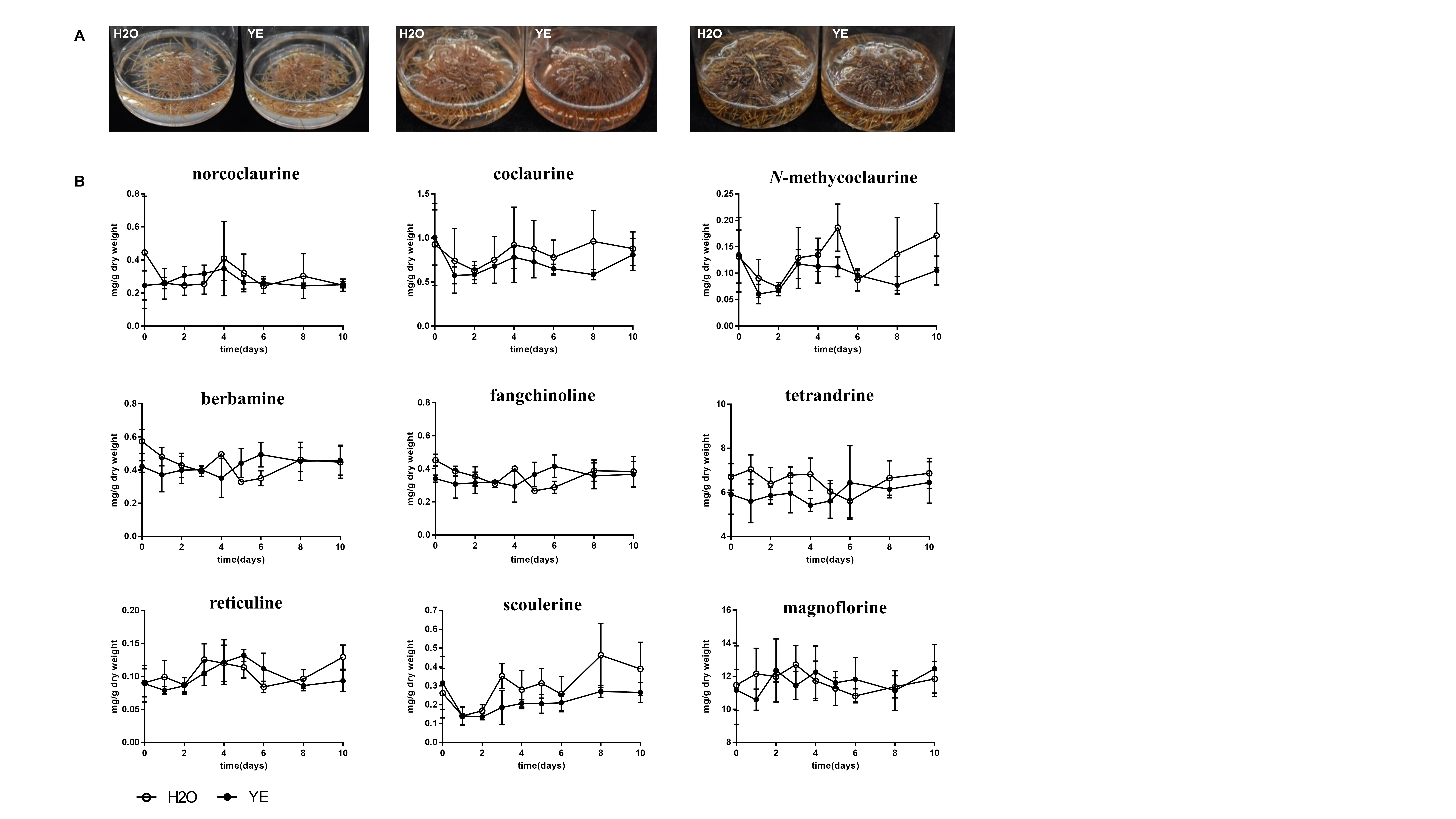 Fig. Supplementary. S. tetrandra hairy root culture elicited with YE. (A) Hairy roots were treated with H2O (control) or yeast extract (YE) for 0, 5 and 10 days. (B) Contents of alkaloids in hairy roots treated with YE for 10 days.